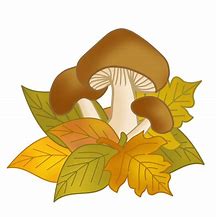 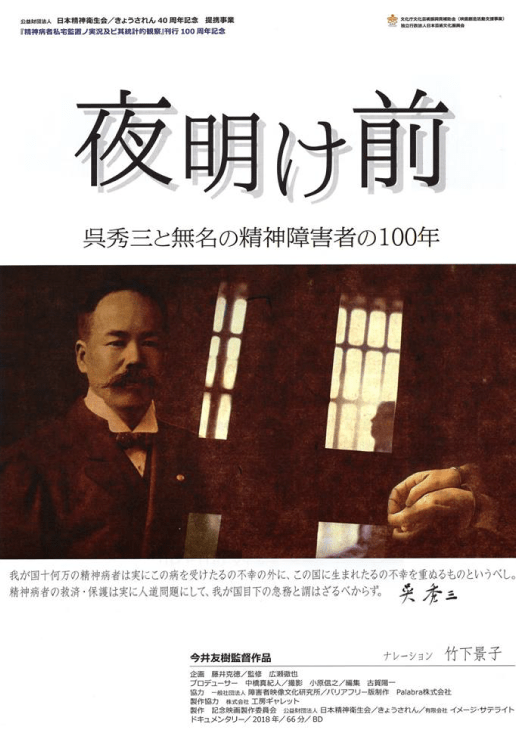 ・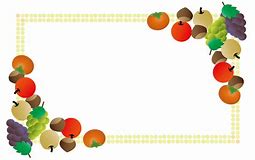 　　　　＜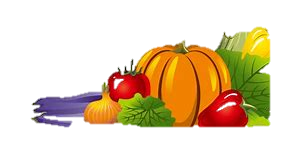 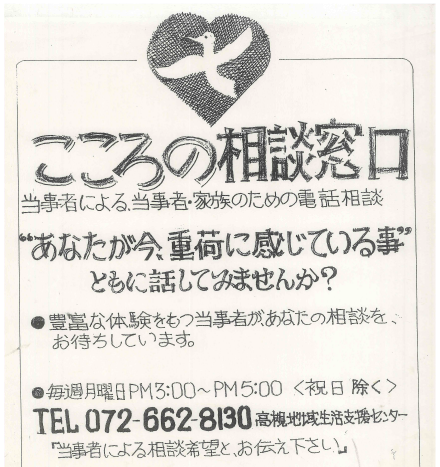 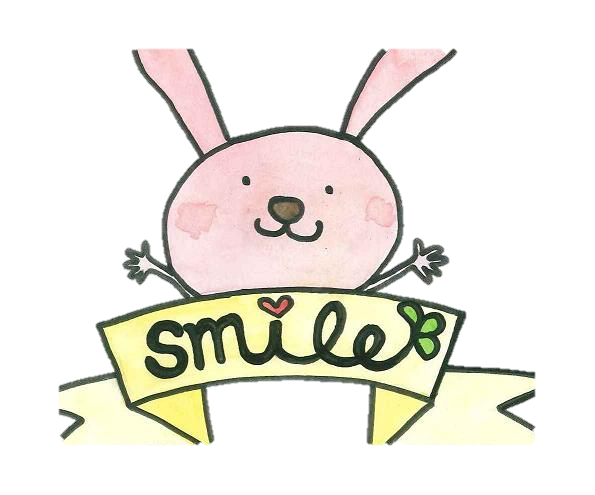 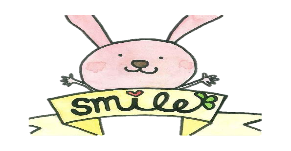 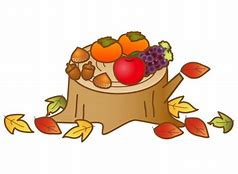 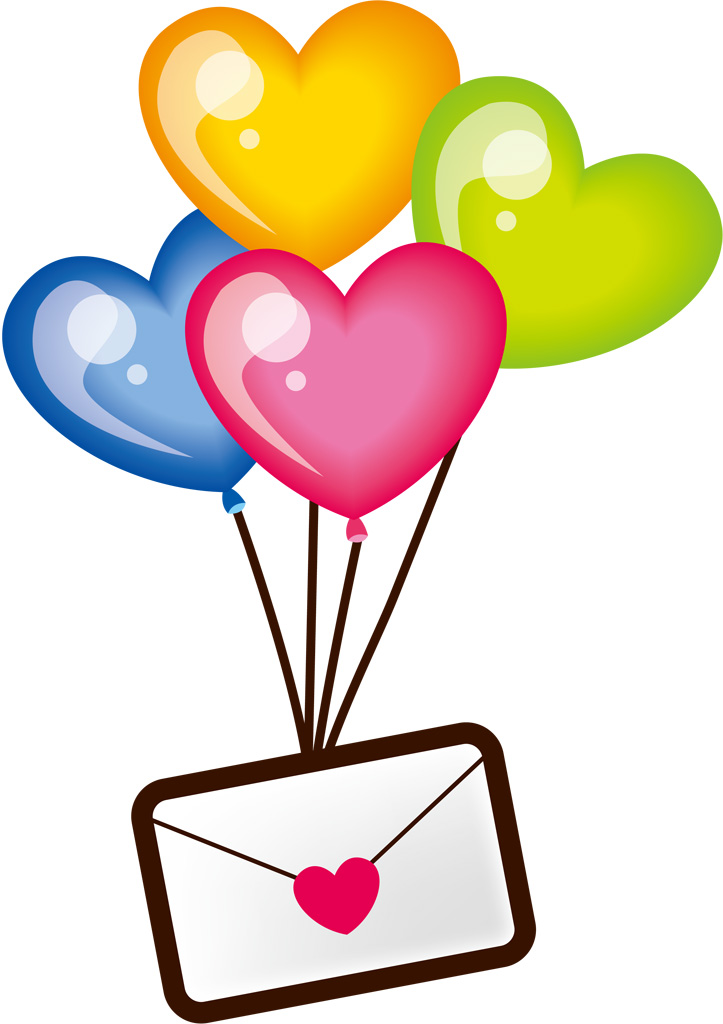 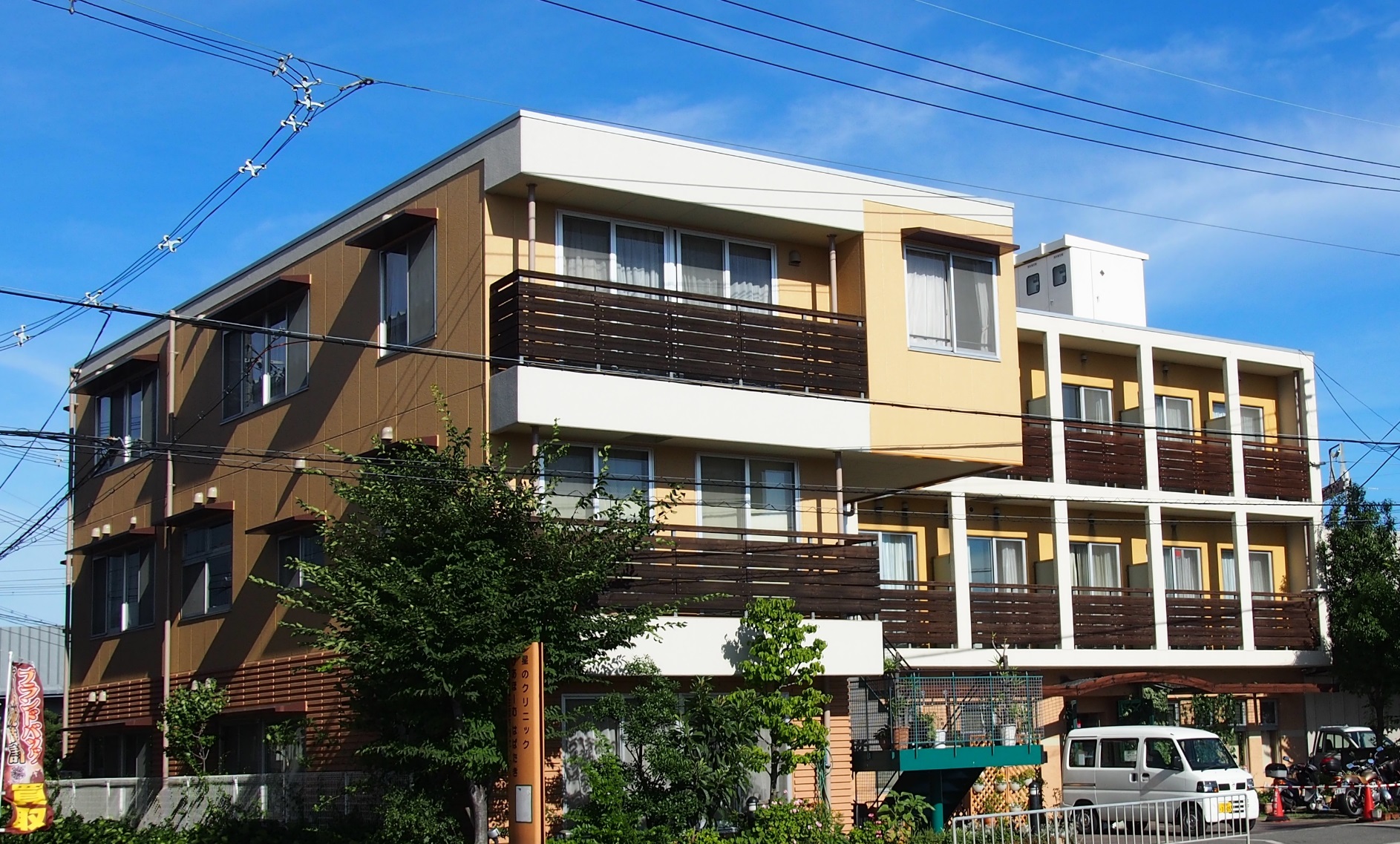 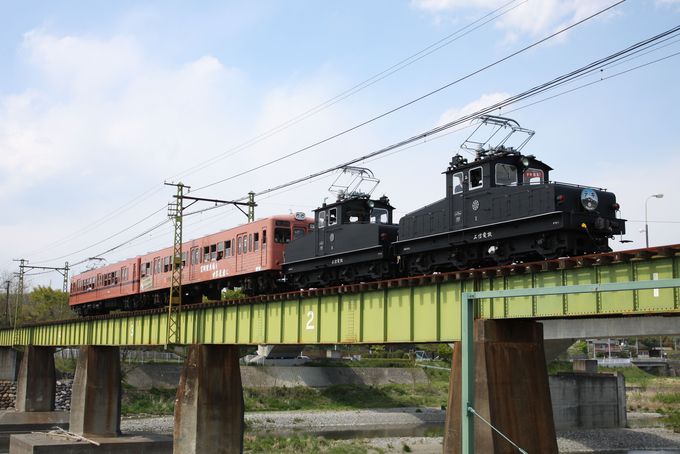 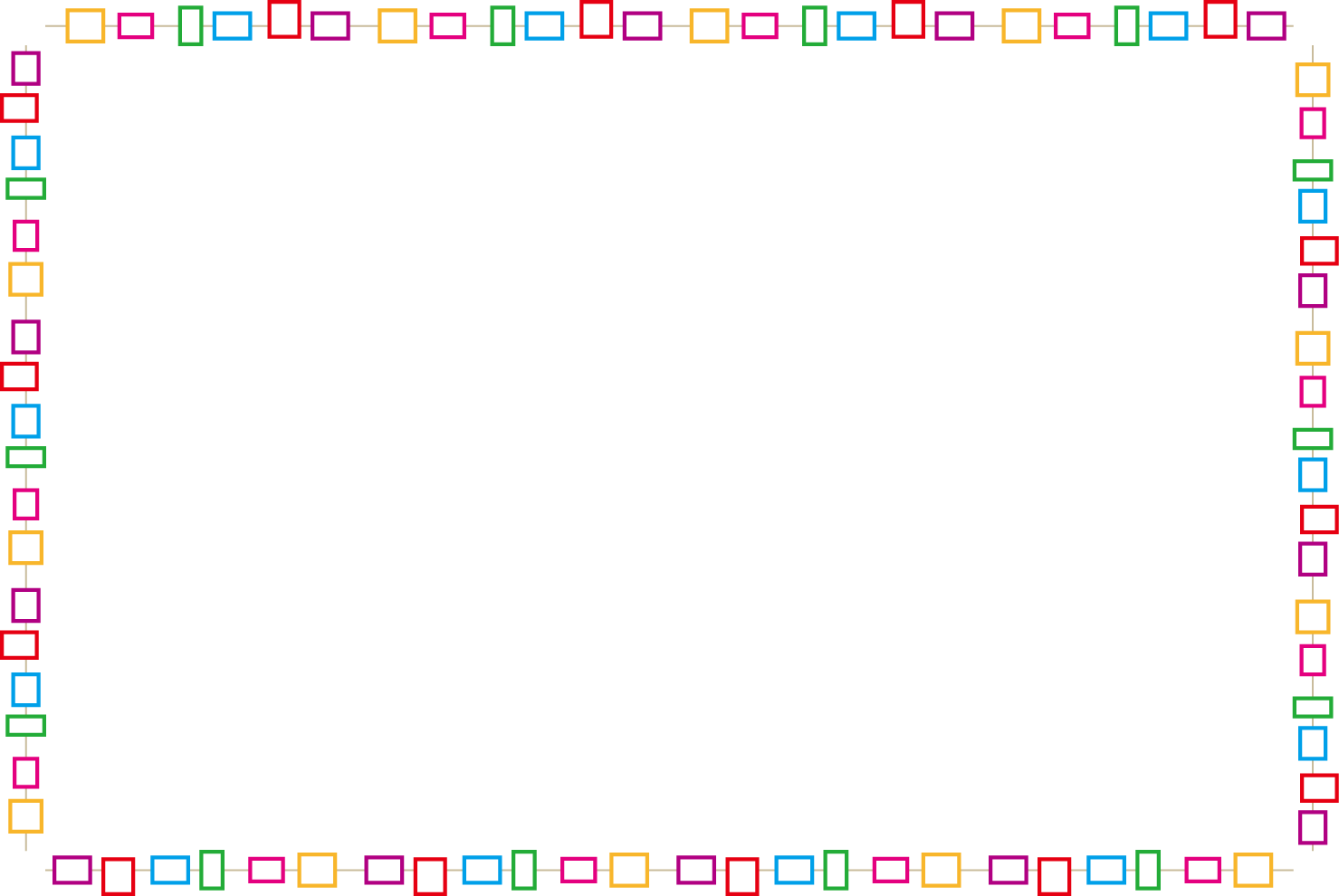 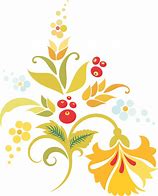 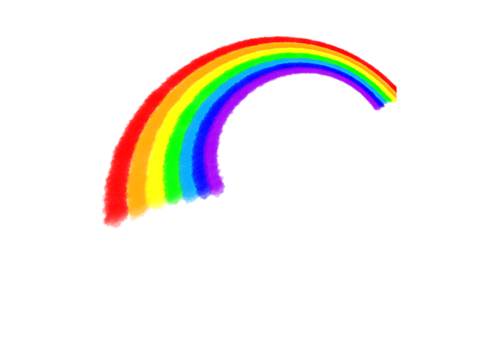 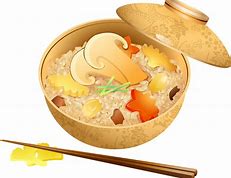 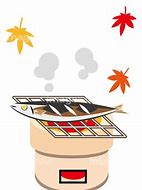 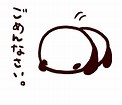 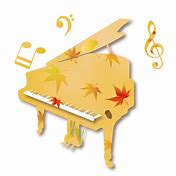 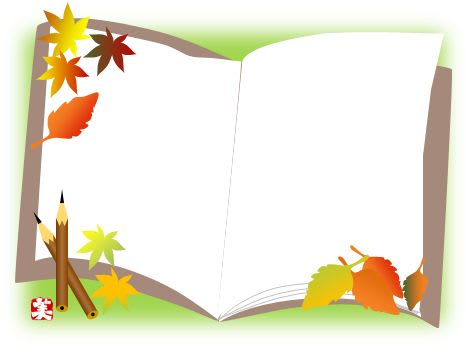 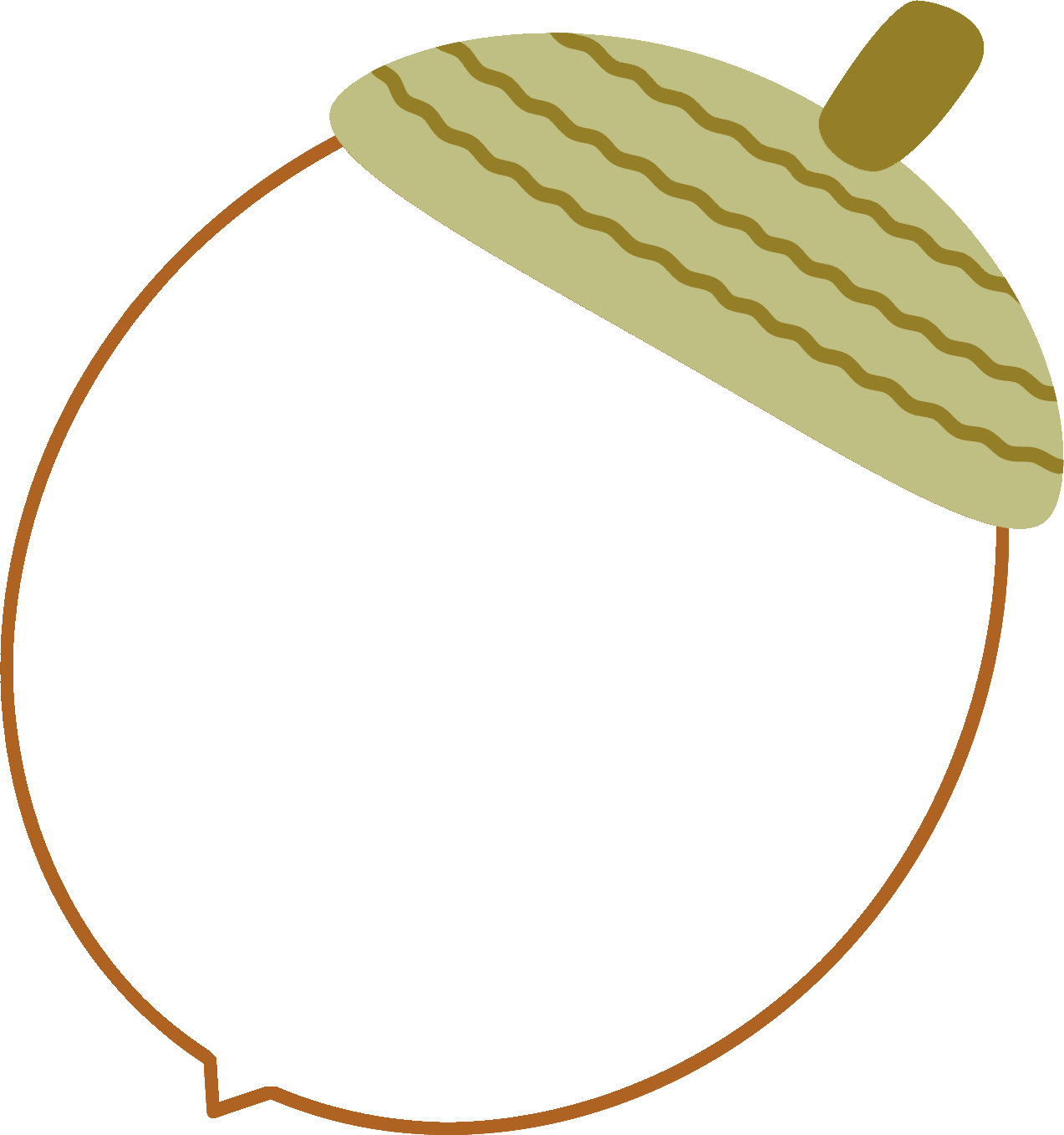 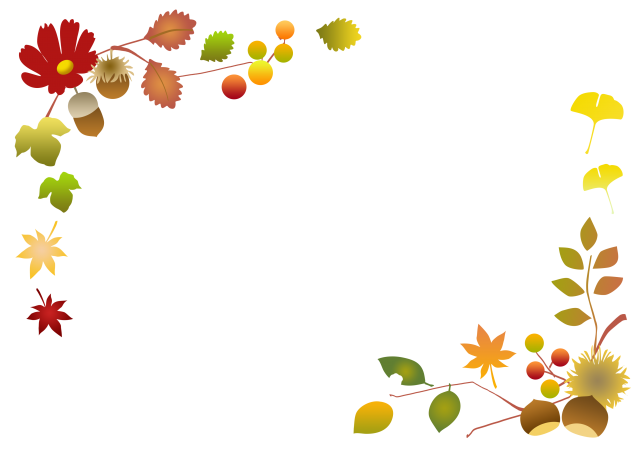 